        В рамках празднования месячника пожилых людей к нам концертной программой приехали гости из АУ РА «Дом-интернат для престарелых и инвалидов№4» с. Каракол.  Вокальная группа, «Колокольчик» которая состоит их получателей социальных услуг дома-интерната с. Каракол. Представили нам очень хороший концерт.  Подпевали всем залом. Задорно  бабушка танцевала цыганский танец.   В конце концерта проживающие дома-интерната с. Усть-Кан вспомнили свои частушки, с удовольствием пели   и плясали. 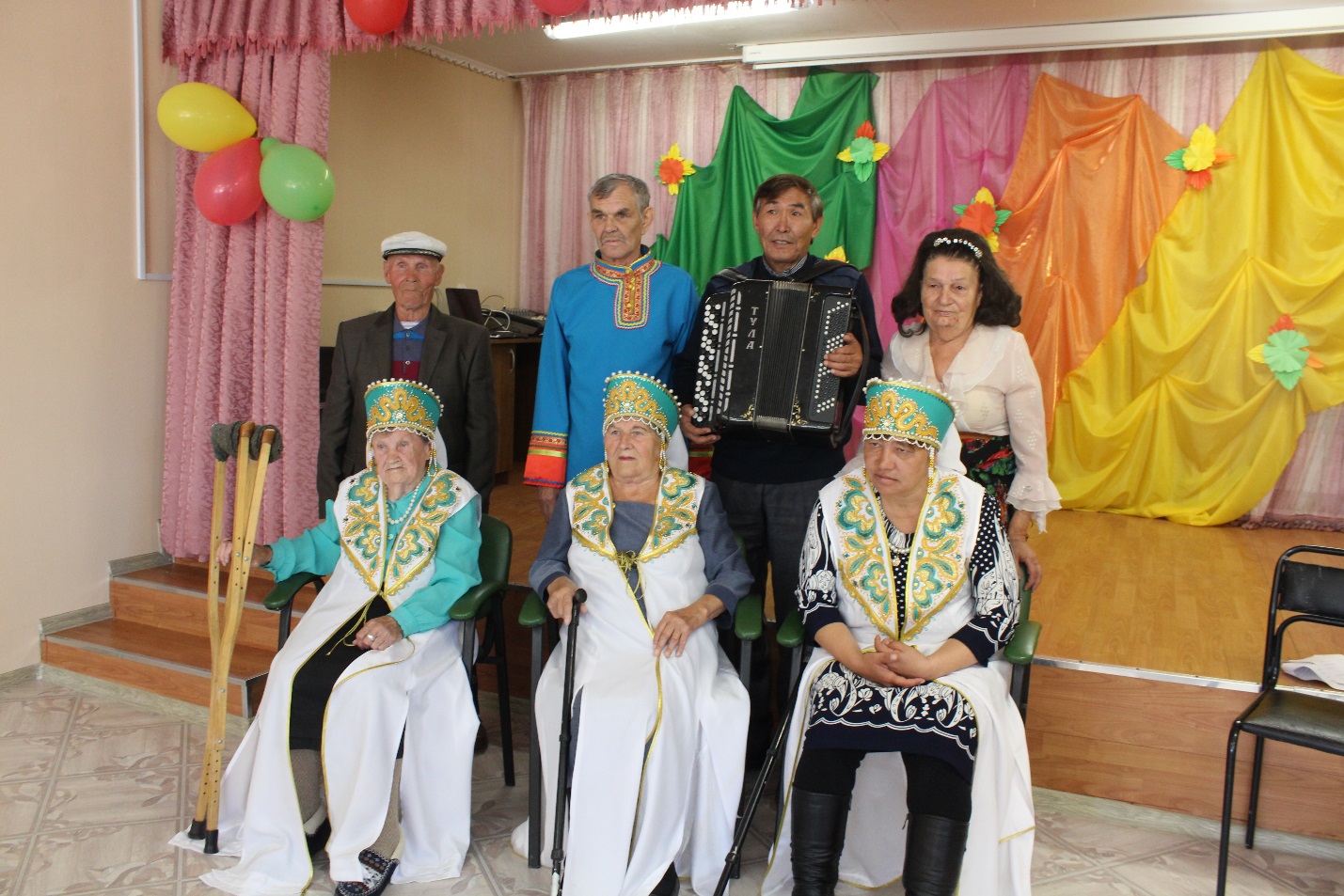 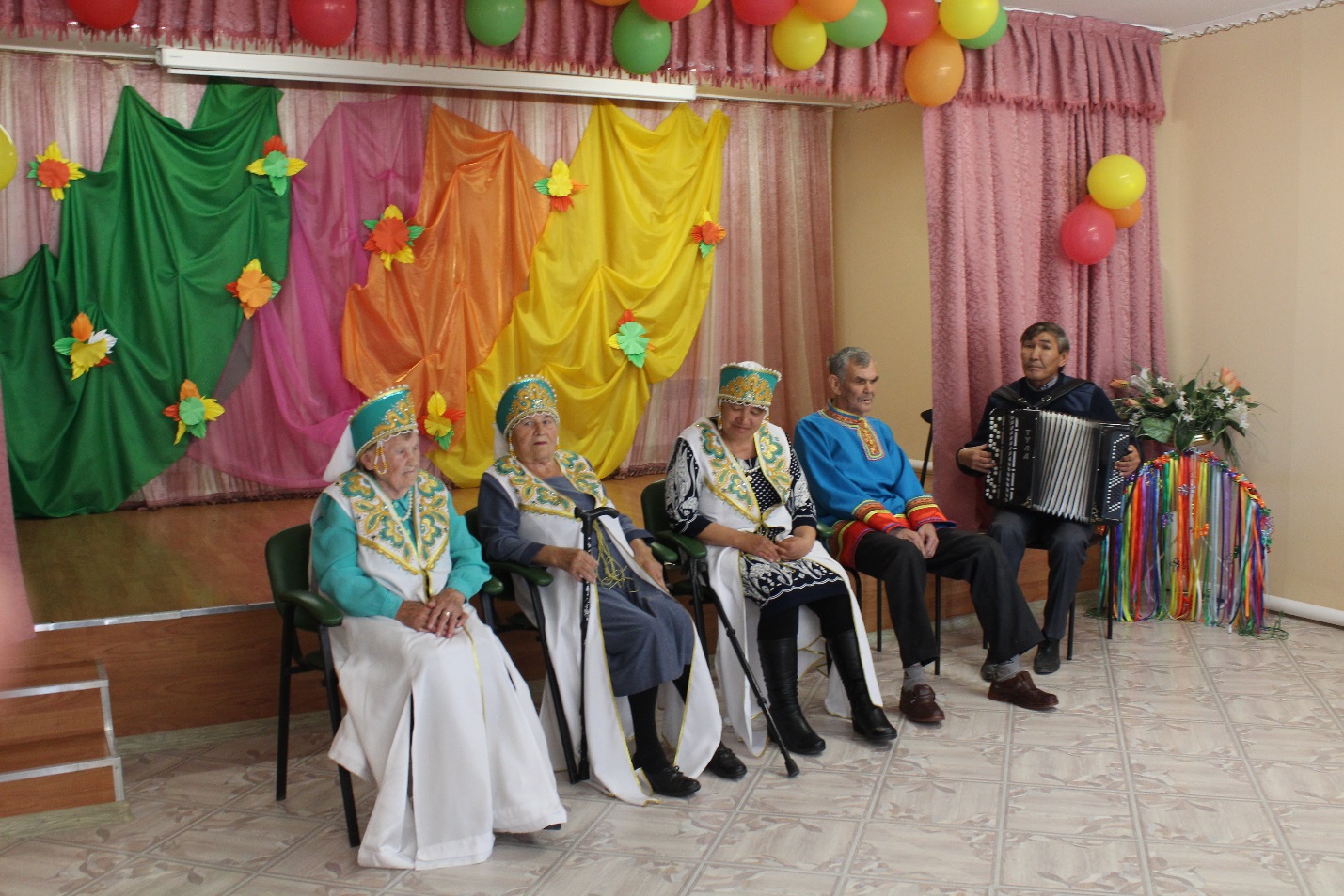 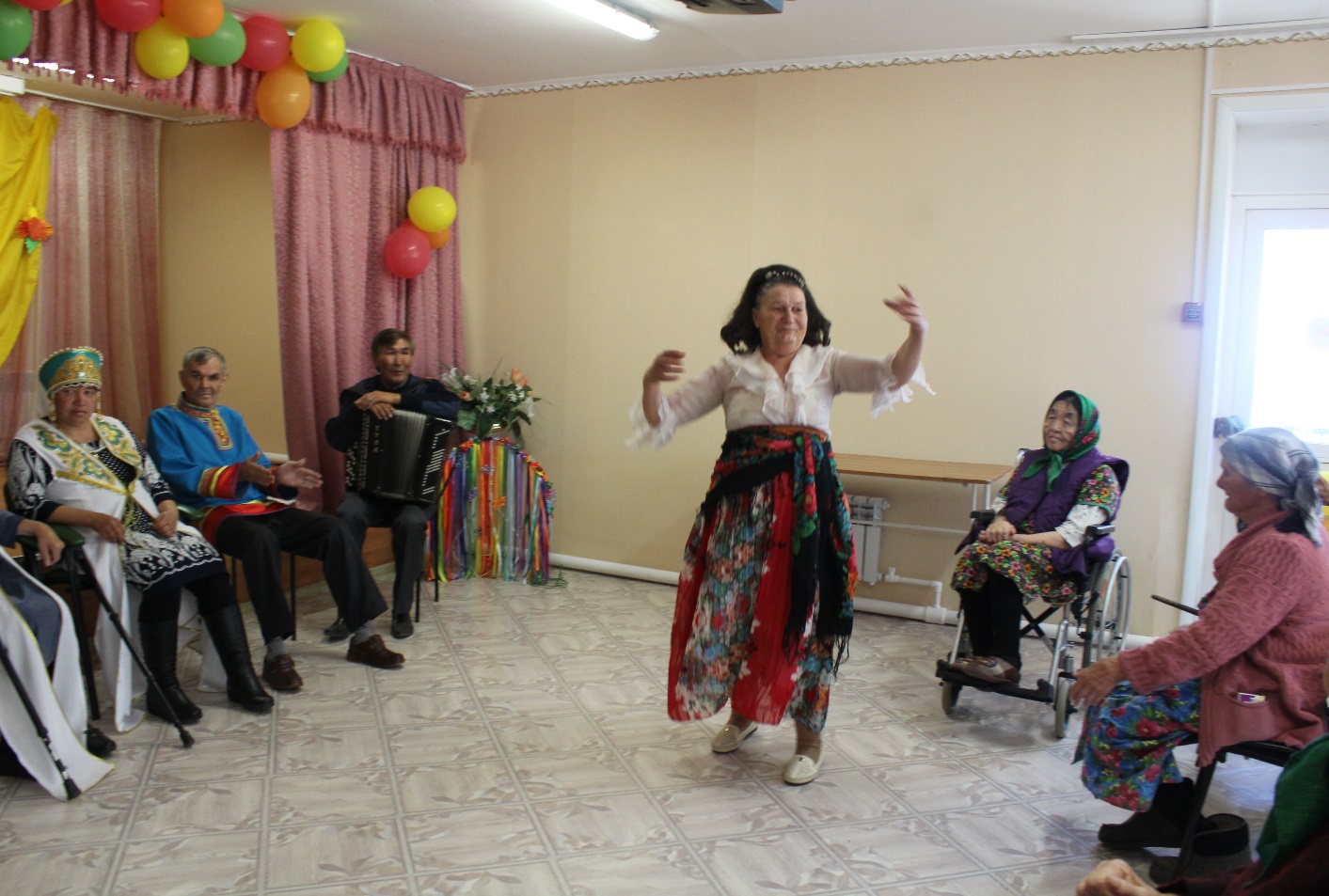 Цыганский танец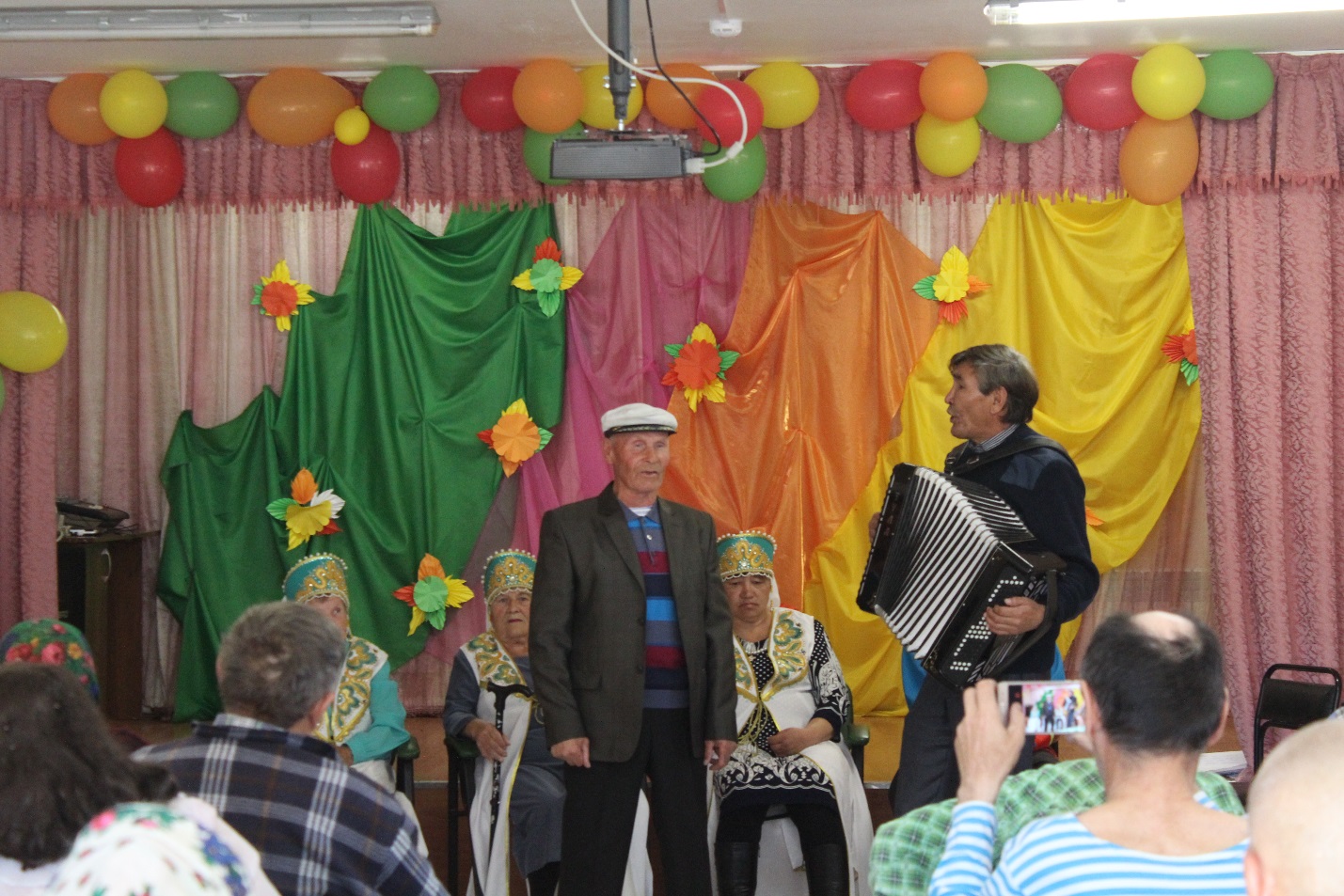 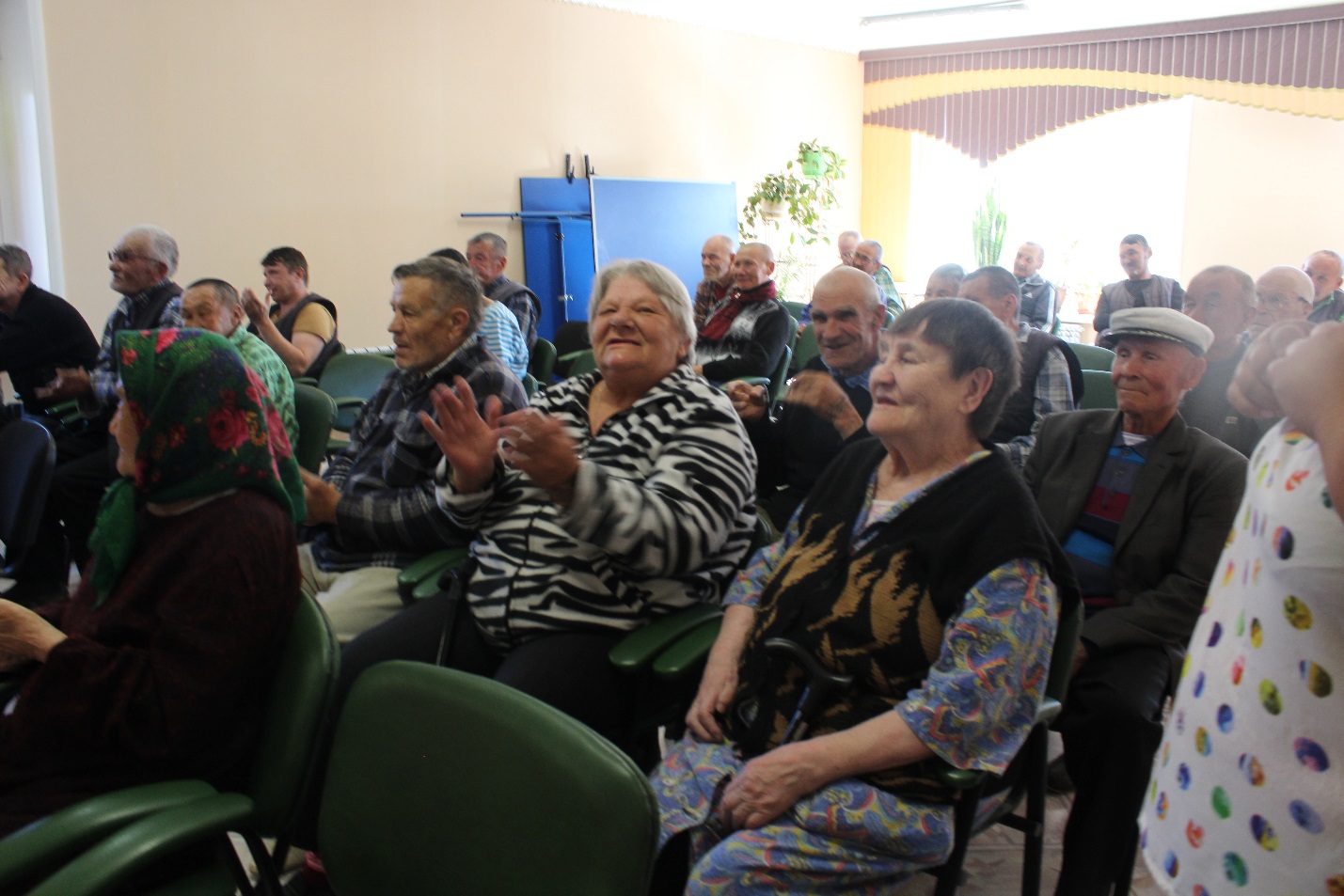                                          Благодарные зрители дома-интерната с.Усть-Кан.